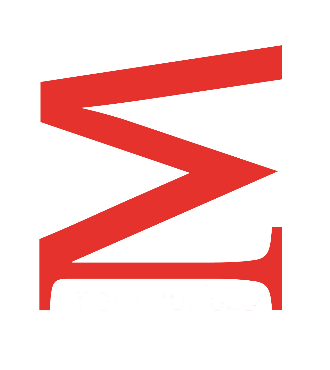 Formulier projectaanvraagMetamorfoze Onderzoek
Dit formulier vult u in als u een aanvraag gaat doen bij Metamorfoze Onderzoek. 
Voorwaarden voor een aanvraag zijn dat:de aanvraag aansluit bij het onderzoeksthema Conservering van de onderzoeksagenda van de KB (zie kb.nl) en de doelstellingen van het Metamorfoze programma,de stappen van de voorbereidende fase zijn doorlopen en het voorstel voor de aanvraag is goedgekeurd,de aanvrager akkoord gaat met het openbaar maken van onderzoeksresultaten en verworven kennis. 
Op de website van Metamorfoze vindt u meer informatie over de procedure en de contactgegevens van Metamorfoze, zie metamorfoze.nl.

Stuur dit ingevulde formulier, inclusief begroting en cv’s van alle betrokken onderzoekers / begeleiders, naar de coördinator conserveringsonderzoekprogramma. Bijgevoegd moet zijn een aanbiedingsbrief ondertekend door een eindverantwoordelijke (van uw instelling). Met deze brief committeert u zich aan de Algemene Procedure en Voorwaarden financieringsregeling Metamorfoze Onderzoeksprogramma (versie 2.0, mei 2023), zie www.metamorfoze.nl/documenten.

Contactgegevens
 ProjectaanvraagNaam contactpersoon Titel projectaanvraagPostadresMailadresTelefoonnummer 1Indien van toepassing:Naam instellingNaam tweede contactpersoonTelefoonnummer 2Naam eindverantwoordelijke (persoon die bij uw instelling tekenbevoegd is)Bent u of uw instelling BTW-plichtig?KvK-nummerDatumRelevantie voor financiering uit Metamorfoze conserveringsonderzoeksprogramma. Licht toe in welke mate het onderzoeksvoorstel betrekking heeft op:archieven of collecties die hoofdzakelijk bestaan uit papier of er onlosmakelijk mee verbonden zijn;materiaal dat geschreven, getekend en/of gedrukt is;materiaal dat onderhevig is aan (versneld) autonoom en ander materieel verval;archieven of collecties die van nationaal belang zijn.Beschrijf de aanleiding en de probleemstelling van het voorgestelde onderzoek (max. 200 woorden).Beschrijf het belang van het onderzoek en de wetenschappelijke bijdrage die het biedt (max 500 woorden). Beschrijf het doel van het voorgestelde onderzoek en de onderzoekaanpak om het doel te bereiken (max. 500 woorden). Beschrijf de expertise van de onderzoeker(s)/begeleider en motiveer de samenstelling van het onderzoeksteam (indien van toepassing).	Maximaal 200 woorden – voeg relevante cv’s toe.Geef een projectplanning van het voorgestelde onderzoek. Gebruik hiervoor een excel sheet als overzicht. Maximaal 500 woorden (incl. tabel).Voeg de specifieke begroting voor het voorgestelde onderzoek toe, zie het format voor de begroting op de website van Metamorfoze.Beschrijf hoe de kennis en resultaten van het voorgestelde onderzoek zullen worden verspreid, toegepast en gevaloriseerd. Maximaal 500 woorden.